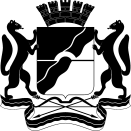 МЭРИЯгорода НовосибирскаДЕПАРТАМЕНТ ОБРАЗОВАНИЯГОРОДСКОЙ ЦЕНТРИНФОРМАТИЗАЦИИ«ЭГИДА»630078, г. Новосибирск,ул. Ватутина 17/1,Тел. 314-03-03egida@nios.ruНастоящий документ подтверждает, что статья «Формирование активного словаря у детей младшего дошкольного возраста в разных видах деятельности» воспитателя МКДОУ детский сад «Родничок» р.п. Линево Стуковой Натальи Борисовны опубликована в 88 выпуске (апрель, 2020 г.) электронной газеты «Интерактивное образование» – официальном издании Департамента образования мэрии города Новосибирска (свидетельство о регистрации – Эл № ФС 77-56919 от 29 января 2014 года). Адрес статьи в Интернете: http://io.nios.ru/articles2/106/10/formirovanie-aktivnogo-slovarya-u-detey-mladshego-doshkolnogo-vozrasta-v-raznyh.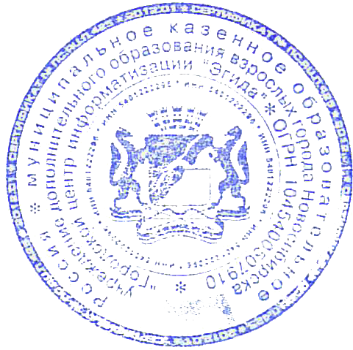 Директор МКУДПО ГЦИ «Эгида»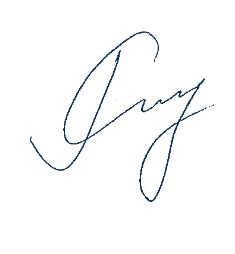 Р. Ю. Сюзяев